обеспечение выполнения единых, принципиальных подходов к воспитанию учащихся, информирование о нормативно-правовой базе, регулирующей работу классных руководителей, воспитателей групп продленного дня в рамках модернизации образования;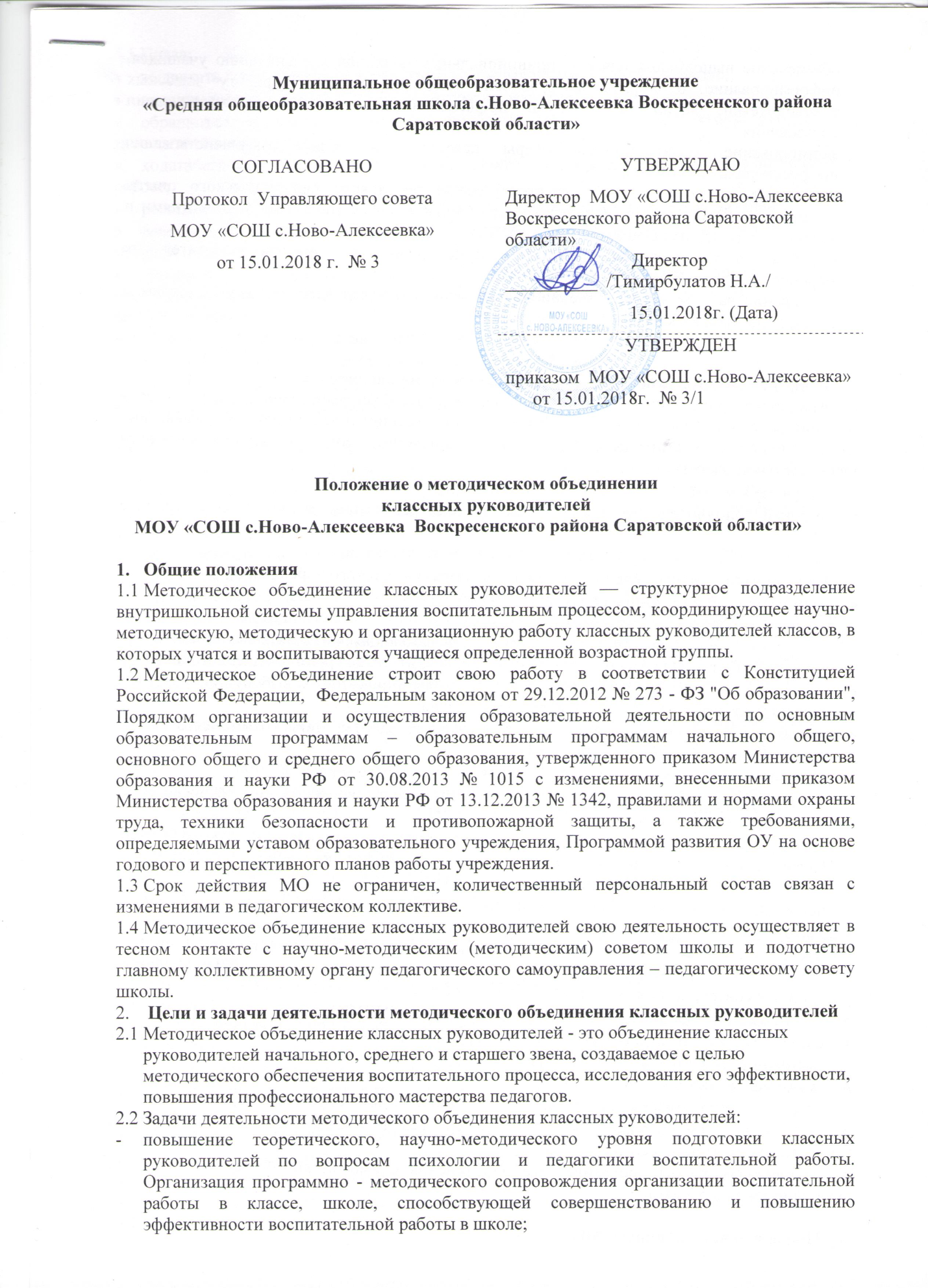 формирование мотивационной сферы педагогов в целях совершенствования профессиональной компетенции;обобщение, систематизация и распространение передового педагогического опыта. Вооружение классных руководителей современными воспитательными технологиями и знанием современных форм и методов работы;координация планирования, организации и педагогического анализа воспитательных мероприятий в классных коллективах;оценивание работы членов объединения, ходатайство перед администрацией школы о поощрении лучших классных руководителей.Функции методического объединения классных руководителей.Аналитико-прогностическая функция, выражающаяся в осуществление анализа качества оказания воспитательных услуг, разработке методик (техник) и инструментария выявления результативности и прогнозирования, а так же их дальнейшего содержания по направлениям воспитательной работы:состояние воспитания в процессе обучения;создание дополнительного пространства для самореализации личности во внеурочное время;научно-методическое обеспечение воспитательного процесса;формирование воспитательной системы общеобразовательного учреждения;организация социально-профилактической работы;мониторинг уровня воспитанности учащихся..Организационно - координирующая функция, выражающаяся в планировании и организации работы МО классных руководителей, воспитателей групп продленного дня: вынесение на рассмотрение администрацией школы инициатив по выбору приоритетных направлений развития воспитательной системы школы;разработке и утверждения планов воспитательной работы, циклограмм деятельности педагогов, программ индивидуального развития;разработке методического сопровождения воспитательного процесса; вынесении на рассмотрение администрацией школы вопросов по распределению классного руководства между учителями ОУ;определении и утверждении тематики работы творческих групп классных руководителей.3.3.Информационная функция, выражающаяся в информировании педагогических работников образовательного учреждения по вопросам:нормативного сопровождение деятельности классного руководителя;методического сопровождение деятельности классного руководителя;проведения и участия во внеурочных школьных и внешкольных мероприятиях.Методическая функция, выражающаяся в создании организационно-педагогических условий для совершенствования профессиональной компетентности членов МО:реализация квот на повышение квалификации при ККИДППО;оказание адресной методической помощи (групповые и индивидуальные консультации, наставничество, стажерская практика);организацию методических выставок;разработку методических рекомендаций по приоритетным направлениям работы;подготовку творческих отчетов, мастер-классов, педагогических марафонов, педагогических чтений, семинаров, НПК;координации работы методического объединения с вышестоящими муниципальными методическими службами.Права и ответственность МОПрава:выдвигать предложения об улучшении воспитательного процесса в школе;вносить коррективы в работу МО, программу развития школы;обращаться за консультациями по проблеме воспитания к директору школы или заместителям директора. ходатайствовать перед администрацией школы о поощрении своих членов за успехи в работе;решать вопрос о публикации методических материалов классных руководителей;рекомендовать своим членам различные формы повышения педагогического мастерства за пределами школы;требовать от администрации школы своевременного обеспечения - членов МО всей необходимой нормативной, научно-методической литературой и документацией.Ответственность:за объективность анализа деятельности классных руководителей;за своевременную реализацию главных направлений работы;за качественную разработку и проведение каждого мероприятия по плану работы МО;за корректность обсуждаемых вопросов.5.Организация работы методического объединения классных руководителейМетодическое объединение возглавляет заместитель директора школы по воспитательной работе (педагог – организатор, опытный классный руководитель).5.2.План работы методического объединения утверждается сроком на один учебный год на заседании объединения (в случае необходимости в него могут быть внесены коррективы).5.3.План методического объединения классных руководителей является частью годового плана работы школы.5.4.Заседание методического объединения проводятся 4-5 раз в учебном году.5.5.Заседание методического объединения протоколируются. Доклады, сообщения, сделанные на заседаниях МО, конспекты разработок воспитательных мероприятий сдаются в его методическую «копилку», рекомендуются для публикаций в периодической печати.5.6.В конце учебного года анализ деятельности МО представляется администрации школы.6.Документация и отчетность методического объединения классных руководителейсписок членов методического объединения; годовой план работы методического объединения; протоколы заседаний методического объединения;аналитические материалы по итогам работы за год, проведенных мероприятий, тематического административного контроля (анализ годовой работы, копии справок, приказов);инструктивно-методические документы, касающиеся воспитательной работы в классных коллективах и деятельности классных руководителей;материалы «методической копилки классного руководителя».  7.Функциональные обязанности руководителя методического объединения классных руководителейРуководитель методического объединения классных руководителей:7.1.отвечает:за планирование, подготовку, проведение и анализ деятельности методического объединения; за пополнение «методической копилки классного руководителя»; за своевременное составление документации о работе объединения и проведенных мероприятий;за соблюдение принципов организации воспитательной работы;за выполнение классными руководителями их функциональных обязанностей;за повышение научно-методического уровня воспитательной работы;за совершенствование психолого-педагогической подготовки классных руководителей;7.2.организует:взаимодействие классных руководителей - членов методического объединения между собой и с другими подразделениями школы;открытые мероприятия, семинары, конференции, заседания методического объединения в других формах;изучение, обобщение и использование в практике передового педагогического опыта работы классных руководителей;консультации по вопросам воспитательной работы классных руководителей; 7.3 координирует планирование, организацию и педагогический анализ воспитательных мероприятий в классных коллективах; 7.4 содействует становлению и развитию системы воспитательной работы в классных коллективах;7.5 принимает участие в подготовке и проведении аттестации классных руководителей;участвует в научно-исследовательской, методической работе школы по вопросам воспитания, совместно с заместителем директора по ВР организует исследовательские (творческие) группы педагогов и курирует их деятельность.